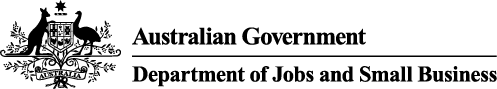 Quality & Integrity GroupGovHack – jobactive Job PlacementsSpecificationTable of ContentsTable Summary	3Table Description	3Program Summary and Business Rules	3Column/Row Definition	5Table SummaryTable DescriptionThe jobactive Job Placements table provides data on jobactive job placements. The table includes provider information, vacancy details, job seeker characteristics at the time of the job placement and job placement to outcome conversion denominators and numerators. The lowest data grain in the dataset is JOB_PLACEMENT_ID, a unique code generated each time a job seeker is referred to a vacancy. The dataset was extracted on 5 August 2018, however is based on job placements confirmed between 1 July 2016 and 30 June 2017.Program Summary and Business Rulesjobactivejobactive is the Australian Government’s way to get more Australians into work. It connects job seekers (participants) with employers and is delivered by a network of jobactive providers across Australia. The key objective of jobactive is to promote stronger workforce participation, help more job seekers move from welfare to work and better meet the needs of employers. Providers are required to engage and work with employers, to understand the needs and ensure participants are equipped to meet those needs, and refer job seekers with appropriate skills and work habits to vacancies. Job Placements and OutcomesJob PlacementsJob placements are when a job seeker has commenced with a jobactive provider and have been placed into a vacancy (become employed in a job). These job placements are assigned a unique code, JOB_PLACEMENT_ID. When the job seeker remains employed for the duration of a relevant outcome period, outcome payments are then eligible to be paid to the provider at the following intervals:4 Week Outcome – The job seeker has an approved, pending, or acquitted claim made for a job placement that was sustained for a 4-week period.12 Week Outcome – The job seeker has an approved, pending, or acquitted claim made for a job placement that was sustained for a 12-week period.26 Week Outcome – The job seeker has an approved, pending, or acquitted claim made for a job placement that was sustained for a 26-week period.Outcome Conversions4, 12 and 26 Week Outcome Conversion rates capture the rate at which providers make an actual outcome claim against confirmed job placements. Outcome conversion rates are calculated based on the following measures:The 4, 12 and 26 week denominators are calculated based on confirmed job placements.The 4, 12 and 26 week outcome numerators are calculated based on whether the job placement captured in the denominator is sustained and an outcome payment is achieved.Column/Row Definition jobactive Job PlacementsCreated Date:17/08/2018Field NameField DescriptionData TypeDATA_AS_ATExtract date of information from the Employment Services Systems.dateJOB_PLACEMENT_IDUnique identifier of the job referral in Employment Services Systems, which is generated each time a job seeker is referred to a vacancy.intJSKR_LINKAGE_KEYUnique identifier assigned to the job seeker by the Department.intJOB_PLACEMENT_DATEThe date the job seeker’s job placement was confirmed in the Employment Services System.Note: The dataset was extracted as at 5 August 2018, however is based on job placements that were confirmed between 1 July 2016 and 30 June 2017.dateSTATEThree-character code that identifies the State of the provider site that confirmed the job placement.varchar (25)STREAM_PLACEMENT_DESCDescription of the job seeker’s stream at the time of the job placement.varchar (500) Field NameField DescriptionData TypeSTREAM_PHASE_TYPE_DESCDescription of the phase the job seeker was in at the time of the job placement.varchar (500) Field NameField DescriptionData TypeBROAD_OCCUPATION_DESCDescription of the broad (first level) occupation category of the vacancy.varchar (500) OCCUPATION_DESCDescription of the second level occupation category of the vacancy.varchar (500) OCCUPATION_DESC_LEVEL_4Description of the detailed level (level 4) of occupation category of the vacancy.varchar (500) VACANCY_TYPE_DESCDescription of the type of vacancy.varchar (500) Field NameField DescriptionData TypeVACANCY_TENURE_DESCDescription of the tenure of the vacancy.varchar (500) VACANCY_FULL_PART_DESCDescription of the full-time /part-time status of the vacancy set by the provider.varchar (500) ALLOWANCE_DESCDescription of the allowance type of income support payment made to the job seeker by the Department of Human Services at the job placement date.varchar (50) EDUCATION_LEVEL_DESCDescription of the highest level of education obtained by the job seeker at the job placement date.varchar (50)RECENCY_OF_WORK_EXPERIENCE_DESCDescription of the job seeker’s most recent work experience at the job placement date.varchar (50)EMPLOYER_INDUSTRYDescription of the industry classification of the employer.varchar (500) Field NameField DescriptionData TypeDENOMINATOR_4WKIndicates whether the job seeker had a job placement confirmed greater than or equal to 4 weeks plus 56 days (84 days total) prior to DATA_AS_AT date. Used to calculate the 4 Week Conversion Rate.intDENOMINATOR_12WKThe field indicates that the job seeker had a job placement confirmed greater than or equal to 12 weeks plus 56 days (140 days total) prior to DATA_AS_AT date. Used to calculate the 12 Week Conversion Rate.intDENOMINATOR_26WKThe field indicates that the job seeker had a job placement confirmed greater than or equal to 26 weeks plus 56 days (238 days total) prior to DATA_AS_AT date. Used to calculate the 26 Week Conversion Rate.intNUMERATOR_4WKThe field indicates that the job seeker achieved a 4 week outcome for the job placement (provider made outcome claim), greater than or equal to 4 weeks plus 56 days (84 days total) prior to the DATA_AS_AT date. A Full Outcome is achieved when a job seeker is in Employment, Unsubsidised Self-Employment or an apprenticeship or traineeship and has a 100% income support rate reduction, or meets their hourly requirements for the duration of the Outcome Period. A Full Outcome for job seekers with a Partial Work Capacity or who are Principal Carer Parents will take into account their part-time requirements. A Partial Outcome is achieved when a job seeker is in Employment, Unsubsidised Self-Employment or an apprenticeship or traineeship and has their income support reduced by 60 per cent on average or meets a percentage of their hourly requirements. Partial Outcomes may be paid at 4 and 12 weeks only – no 26 Week Partial Outcomes are available. Used to calculate the 4 Week Conversion Rate.intNUMERATOR_12WKThe field indicates that the job seeker achieved a 12 week outcome for the job placement (provider made outcome claim), greater than or equal to 12 weeks plus 56 days (140 days total) prior to the DATA_AS_AT date. A Full Outcome is achieved when a job seeker is in Employment, Unsubsidised Self-Employment or an apprenticeship or traineeship and has a 100% income support rate reduction, or meets their hourly requirements for the duration of the Outcome Period. A Full Outcome for job seekers with a Partial Work Capacity or who are Principal Carer Parents will take into account their part-time requirements. A Partial Outcome is achieved when a job seeker is in Employment, Unsubsidised Self-Employment or an apprenticeship or traineeship and has their income support reduced by 60 per cent on average or meets a percentage of their hourly requirements. Partial Outcomes may be paid at 4 and 12 weeks only – no 26 Week Partial Outcomes are available. Used to calculate the 12 Week Conversion Rate.intField NameField DescriptionData TypeData TypeNUMERATOR_26WKThe field indicates that the job seeker achieved a 26 week outcome for the job placement (provider made outcome claim), greater than or equal to 26 weeks plus 56 days (238 days total) prior to the DATA_AS_AT date. A Full Outcome is achieved when a job seeker is in Employment, Unsubsidised Self-Employment or an apprenticeship or traineeship and has a 100% income support rate reduction, or meets their hourly requirements for the duration of the Outcome Period. A Full Outcome for job seekers with a Partial Work Capacity or who are Principal Carer Parents will take into account their part-time requirements. A Partial Outcome is achieved when a job seeker is in Employment, Unsubsidised Self-Employment or an apprenticeship or traineeship and has their income support reduced by 60 per cent on average or meets a percentage of their hourly requirements. Partial Outcomes may be paid at 4 and 12 weeks only – no 26 Week Partial Outcomes are available. Used to calculate the 26 Week Conversion Rate.The field indicates that the job seeker achieved a 26 week outcome for the job placement (provider made outcome claim), greater than or equal to 26 weeks plus 56 days (238 days total) prior to the DATA_AS_AT date. A Full Outcome is achieved when a job seeker is in Employment, Unsubsidised Self-Employment or an apprenticeship or traineeship and has a 100% income support rate reduction, or meets their hourly requirements for the duration of the Outcome Period. A Full Outcome for job seekers with a Partial Work Capacity or who are Principal Carer Parents will take into account their part-time requirements. A Partial Outcome is achieved when a job seeker is in Employment, Unsubsidised Self-Employment or an apprenticeship or traineeship and has their income support reduced by 60 per cent on average or meets a percentage of their hourly requirements. Partial Outcomes may be paid at 4 and 12 weeks only – no 26 Week Partial Outcomes are available. Used to calculate the 26 Week Conversion Rate.intGENDERIndicates the job seeker’s gender at the job placement date.Indicates the job seeker’s gender at the job placement date.intAGE_GROUPIndicates the group of the job seeker's age group at the job placement date.Indicates the group of the job seeker's age group at the job placement date.intField NameField DescriptionData TypeData TypeUE_GROUPDescription of the unemployment group, based on the total months the job seeker has been participating in employment services at the job placement date.Description of the unemployment group, based on the total months the job seeker has been participating in employment services at the job placement date.int